Program kulturního dění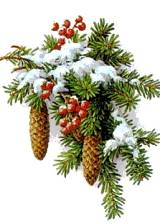  v obci Křtomil v závěru roku 2019Neděle 10.11.2019:Obec Křtomil ve spolupráci s místní knihovnou pořádá cestovatelskou přednášku na téma Panama a Kostarika. Začátek v 17:00. Vstupné dobrovolné.Neděle 24.11.2019:Keramická dílnička na hasičárně. Přijďte si pod vedením zkušené lektorky vyrobit originální výrobek.  Začátek v 13:30. Příspěvek dobrovolný. Neděle 1.12.2019:Setkání seniorů na místní hasičárně. Začátek v 14:30. Zastupitelstvo obce Křtomil zve všechny seniory k posezení na již tradičním setkání seniorů.Sobota 7.12.2019:Mikulášská nadílka. Aktivní klub a obec Křtomil zve všechny děti a rodiče na místní hřiště, kde přijede nejen Mikuláš, ale i andělé a čerti. Začátek v 16:00. Objednání balíčků pro mimokřtomilské děti nahlaste na obecním úřadě do 30.11.2019.Neděle 8.12.2019:Obce Křtomil a Lipová pořádají Adventní zastavení v KD Lipová. Začátek v 14:00. Na ukázku i k zakoupení budou různé řemeslné výrobky. K poslechu i tanci bude od  15:00 hrát Dechový orchestr při ZUŠ v Bystřici pod Hostýnem. Cukrářská soutěž o nejlepší štrúdl z Lipové a Křtomile. Cukrářské výrobky se přijímají od 14:00 hod.Občerstvení zajištěno. Přijměte naše srdečné pozvání.Úterý 24.12.2019:Křtomilská kapela a Obec Křtomil zvou občany všech věkových kategorií na společné Zpívání koled u vánočního stromu na návsi. Začátek v 14:00. Zájemci vezměte si s sebou svíčku na betlémské světlo a hrníček na čaj či svařák. Pondělí 30.12.2019:             Aktivní klub Křtomil pořádá výšlap na Svatý Hostýn.*změna programu vyhrazena